新 书 推 荐中文书名：《变革如何发生（第二版）》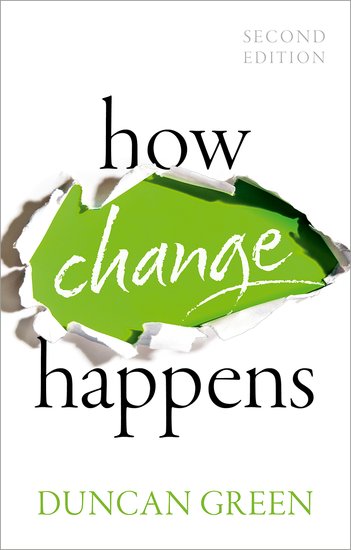 英文书名：HOW CHANGE HAPPENS (2ND EDITION)作    者：Duncan Green出 版 社：Oxford University Press代理公司：ANA/Jessica页    数：304页出版时间：2024年6月代理地区：中国大陆、台湾审读资料：电子稿类    型：大众社科内容简介：人类社会充斥着渴望成为“变革者”的人，其中既有活动家、游说者，也有官员，既有个人，也有组织，他们不安分地混杂在一起，一心想要改变世界。他们希望改善公共服务、改革法律法规、保障人权、为弱势群体争取更公平的待遇、在无数议题上获得更多的认可，或者仅仅是希望得到尊重。令人震惊的是，大学里竟然没有一个变革研究系，让社会活动家可以向其寻求建议和灵感。学术界对变革的讨论往往也是支离破碎的，很少有跨越学科界限的，或者是能够激起那些积极寻求变革之人兴趣的对话。《变革如何发生》在学术和实践之间架起了一座桥梁，汇集了来自各个学术领域的最佳研究成果和活动家不断发展的实践理解，共同探讨社会和政治变革这一主题。该书借鉴了世界上最大的社会正义非政府组织之一乐施会（Oxfam）的全球经验以及作者40年来国际发展研究和工作经验中的许多第一手案例，对各种观点进行了检验，并阐述了实现渐进式变革的最新思想。第二版新增了伦敦政治经济学院汤姆·柯克（Tom Kirk）博士撰写的章节，论述了数字技术在行动主义中日益上升的重要性，并分析了民粹主义和公民空间萎缩等暗流对那些试图带来积极变革的群体产生了哪些影响。营销亮点：将作者和乐施会的实践经验与广泛的学术文献进行了独特的结合以第一版线上线下的成功经验为基础借鉴了“从贫困到权力”（From Poverty to Power）博客15年来的每日博文和讨论新版增加了汤姆·柯克博士撰写的章节，内容涉及数字技术在行动主义中日益上升的重要性，反映了数字技术在社会变革中的重要性逐渐增加，并对“网络点击行动主义”作为实现真正变革方式的观点进行了辩论。鉴于进步主义人士遭受的一系列挫折（英国脱欧、一些国家的民粹主义政府、对公民社会角色的攻击），该书分析了这对那些试图带来积极变革的人的影响。根据 [CC BY-NC-ND 4.0 International] 许可条款开放获取作者简介：邓肯·格林博士（Dr Duncan Green）是英国乐施会的高级战略顾问和伦敦经济学院国际发展实践教授。他著有《变革如何发生》（How Change Happens，牛津大学出版社，2016年10月）和《从贫穷到权力：积极的公民和有效的国家如何改变世界》（From Poverty to Power: How Active Citizens and Effective States can Change the World，乐施会国际，2008年，2012年第二版），以及多本关于拉丁美洲的书籍。他是全球执行领导力倡议（Global Executive Leadership Initiative）影响力培训项目的主任。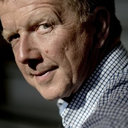 媒体评价：“我可以预见，《变革如何发生》将成为我多年来回味的一本书，这也是它对我的价值所在。”----杰米·佩蒂特（Jamie Petit）, Development“这是一本巨著……也许现在正是阅读《变革如何发生》的好时机，我们可以借此反思我们是如何走到今天这一步的，并准备一些替代性的想法，这样当下一次危机来临时，我们就能利用这些想法来建设一个更加慷慨、更加公平的未来。”----克莱尔·肖特（Clare Short），The Tablet“这是一本引人入胜的综述，有很多很好的例子。”----杰里米·威廉姆斯（Jeremy Williams）“本书观点丰富，常常令人振奋。”----斯蒂芬·库克（Stephen Cook）《变革如何发生（第二版）》引言第1节  权力与系统方法1：系统思维改变一切2：变革关乎权力3：规范与变革案例研究：玻利维亚的奇基塔诺人第2节  机构4：国家如何变革5：法律机制6：问责制：政党、媒体和行动主义7：国际体系8：跨国公司案例研究：2015年12月《巴黎协定》第3节  活动家9：公民行动主义和公民社会10：领导者和领导力11：倡导12：实现变革的权力和系统方法结论感谢您的阅读！请将反馈信息发至：版权负责人Email：Rights@nurnberg.com.cn安德鲁·纳伯格联合国际有限公司北京代表处北京市海淀区中关村大街甲59号中国人民大学文化大厦1705室, 邮编：100872电话：010-82504106, 传真：010-82504200公司网址：http://www.nurnberg.com.cn书目下载：http://www.nurnberg.com.cn/booklist_zh/list.aspx书讯浏览：http://www.nurnberg.com.cn/book/book.aspx视频推荐：http://www.nurnberg.com.cn/video/video.aspx豆瓣小站：http://site.douban.com/110577/新浪微博：安德鲁纳伯格公司的微博_微博 (weibo.com)微信订阅号：ANABJ2002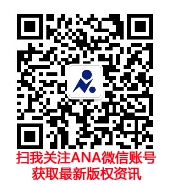 